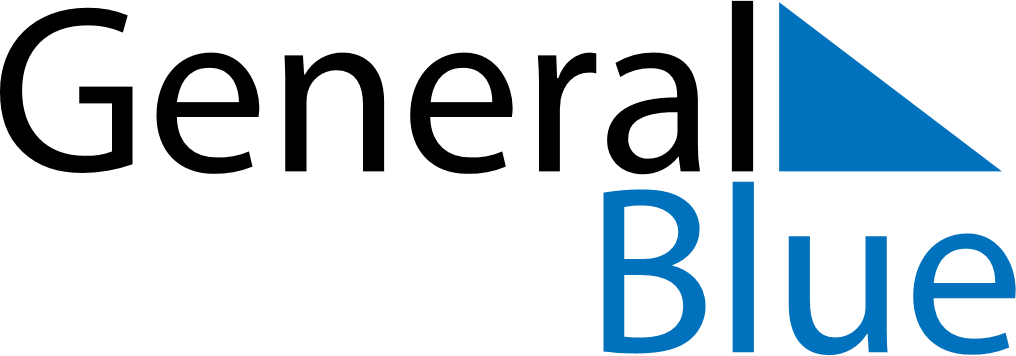 Weekly CalendarApril 17, 2023 - April 23, 2023Weekly CalendarApril 17, 2023 - April 23, 2023Weekly CalendarApril 17, 2023 - April 23, 2023Weekly CalendarApril 17, 2023 - April 23, 2023Weekly CalendarApril 17, 2023 - April 23, 2023Weekly CalendarApril 17, 2023 - April 23, 2023MondayApr 17TuesdayApr 18TuesdayApr 18WednesdayApr 19ThursdayApr 20FridayApr 21SaturdayApr 22SundayApr 236 AM7 AM8 AM9 AM10 AM11 AM12 PM1 PM2 PM3 PM4 PM5 PM6 PM